 Lien vers la vidéo : http://acver.fr/31-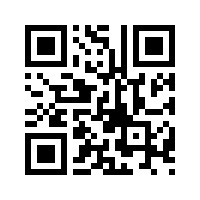 Qu’est-ce que l’autofinancement ?Distinguez le financement intermédié du financement direct.Distinguez le financement par actions du financement par obligations.Qu’est-ce que le taux d’intérêt ?